Департамент образования Ярославской областиГосударственное профессиональное образовательное учреждениеЯрославской областиЯрославский профессиональный колледж № 21(ГПОУ ЯО Ярославский профессиональный колледж № 21).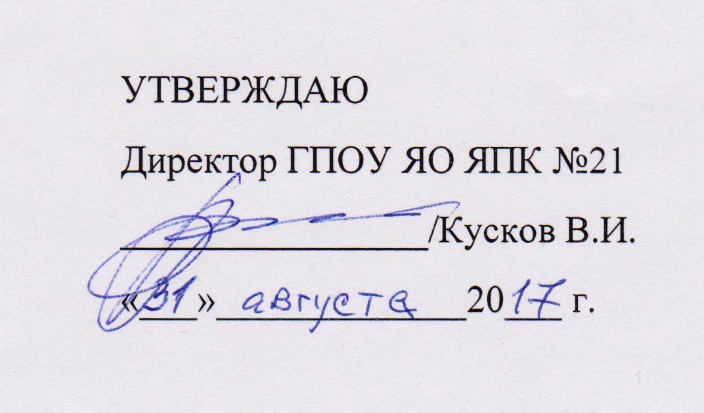 ФОНД ОЦЕНОЧНЫХ СРЕДСТВ ДЛЯ ТЕКУЩЕЙ И ПРОМЕЖУТОЧНОЙ АТТЕСТАЦИИПО УЧЕБНОЙ ДИСЦИПЛИНЕОП.01 «ЭЛЕКТРОТЕХНИКА»Код специальности: 23.01.03 АвтомеханикЯрославль2017Содержание  1 Паспорт фонда оценочных средств  1.1. Область применения  Фонд оценочных средств предназначен для контроля и оценки образовательных достижений обучающихся, освоивших программу учебной дисциплины «Электротехника» среднего профессионального образования в пределах ОПОП СПО.  Фонд оценочных средств разработан в соответствии с требованиями ФГОС нового поколения профессии СПО 23.01.03 Автомеханик и рабочей программой учебной дисциплины «Электротехника».   Учебная дисциплина, в соответствии с учебным планом, изучается на первом и втором курсе (2 и 3 семестры) и завершается дифференцированным зачетом. Фонд оценочных средств предназначен для проверки результатов освоения дисциплины «Электротехника» в части овладения следующими знаниями, умениями: знать: методы расчета и измерения основных параметров электрических, магнитных и электронных цепей; компоненты автомобильных электронных устройств; методы электрических измерений, устройство и принцип действия электрических машин            уметь:  пользоваться измерительными приборами, производить проверку электронных и электрических элементов 2. Процедура и методика контроля успеваемости и оценивания результатов освоения программы дисциплины 2.1. Перечень компетенций, формируемых в процессе изучения дисциплины  Рабочей программой дисциплины «Электротехника» предусмотрено формирование следующих компетенций: 2.2 Этапы формирования компетенций в процессе изучения дисциплины Конечными результатами освоения программы дисциплины «Электротехника» являются сформированные компетенции, расписанные по отдельным разновидностям. Формирование этих компетенций происходит в течение всего учебного года по этапам в рамках различного вида занятий и самостоятельной работы. Используемые  оценочные средства представлены в  таблице. 2.3. Общая процедура и сроки проведения оценочных мероприятий. Оценки освоения программы Оценивание результатов обучения студентов по дисциплине «Электротехника» осуществляется по регламенту текущего контроля и промежуточной аттестации. Текущий контроль в семестре проводится с целью обеспечения своевременной обратной связи, для коррекции обучения, активизации самостоятельной работы обучающихся. Текущий контроль осуществляется два раза в семестр по календарному графику учебного процесса в рамках проведения контрольных точек.  Формы текущего контроля знаний: устный опрос; тестирование; решение задач выполнение и защита практических работ; -выполнение практических заданий. следующим образом: по окончании выполнения задания студенты оформляют отчет, 3. Комплект материалов для оценки освоенных умений и усвоенных знаний по дисциплине  Комплект контрольно-оценочных средств включает в себя педагогические контрольно-измерительные материалы, предназначенные для определения соответствия (или несоответствия) индивидуальных образовательных достижений основным показателям результатов подготовки. 3.1. Текущий контроль 2 семестр 3.1. Вопросы  для текущего контроля по теме: Постоянный и переменный электрический ток.  1. Что такое электрический ток. Назовите условия для возникновения и прохождения электрического тока в проводнике. Какой ток называется постоянным?                       2.Что такое сопротивление (формула расчёта единицы измерения)   3.Какие материалы называют проводниками, привести примеры.   4.Что такое сила тока (определение, формула расчёта, единицы измерения).   5.Откаких факторов зависит сопротивление?   6.Обозначения и единицы измерения напряжения, ЭДС, электрической проводимости.   7.Какие материалы называют диэлектриками, привести примеры. Практические задания – решение задач:  Цель: Закрепить знания формул расчёта электрических величин. 1.Определить проводимость проводника, если сопротивление 5 Ом. 2.За один час при постоянном токе был перенесён заряд в 180 Кулон. Чему равна сила тока? 3.Как определить длину мотка медной проволоки, не разматывая его? 4.Определить сопротивление стальной, медной и нихромовой проволок одинаковой длины ℓ =200 м. и одинакового сечения S=5мм2 3.2 Вопросы  для текущего контроля по теме: Однофазные электрические цепи.  1.Что такое электрическая цепь (дать определение). 2.Назвать три основных параметра электрических цепей переменного тока (их функции, обозначения, формулы расчёта, единицы измерения) 3.Какие элементы электрической цепи называются основными и вспомогательными? 4.Дать определение полной, активной и реактивной мощностей (обозначения, формулы расчёта, единицы измерения), что такое коэффициент мощности (формула расчёта и его практическое значение) Практические задания – решение задач:  Цель: Закрепить знания формул расчёта закона Ома, для полной цепи и участка цепи, последовательного, параллельного  и смешанного соединения резисторов, мощности однофазных цепей. 1.Электрическая лампочка включена в сеть напряжением 220 В. Определите ток потребляемый лампочкой, если сопротивление нити накала 240 Ом. 2.Электропаяльник, включённый в сеть с напряжение 220 В потребляет ток 0,3 А.  Определите сопротивление электропаяльника. 3.Задача. Дано: R = 40 Ом; U = 220 В; Найти: I, P-? 4.Задача. Дано: R1,2,3 = 20, 30, 60 Ом – соединены последовательно; U = 120 В; Найти I1; I2; I3; Iобщ P-? 5.Заполнить таблицу: 10 МОм      !470 Ом     !0.33 МОм     ! 47 КОм     !4700 Ом       !1.5 кОм  ?     Ом      ! ?  кОм     !  ?      кОм     !  ? МОм     !  ? МОм        !  ?    Ом Цель: Изучить простые электрические цепи, уметь назвать основные и вспомогательные элементы цепи. 1.Начертить  простые эл.цепи. Назвать основные и вспомогательные элементы цепи   Решение задач: 1.Задача. Дано: R = 40 Ом; U = 220 В; Найти: I, P-? 2.Задача. Дано: R1,2,3 = 20, 30, 60 Ом – соединены последовательно; U = 120 В; Найти I1; I2; I3; Iобщ P-? 3.Начертить участки цепи с последовательным, параллельным и смешанным соединением резисторов. Найти эквивалентное сопротивление? Тестовые задания                                                                             Вариант I 1.Вокруг движущихся электрических зарядов возникает поле: а) магнитное; б) электромагнитное; в) электрическое; г) гравитационное; 2.Электрический ток – это: а) направленное и упорядочное движение электрических зарядов; б) движение положительных ионов; в) движение отрицательных ионов; г) беспорядочное движение электронов; 3.Если за 1час при постоянном токе был перенесен заряд в 180 Кл., то при этом сила  тока была (А): а) 180; б) 0,05; в) 0,2; г) 0,6; 4.Количество электричества, которое проходит через поперечное сечение проводника за единицу времени, называется: а) напряжением; б) сопротивлением; в) силой тока; г) электрической проводимостью; 5.Источниками электрической энергии является: а) трансформаторы; б) электрические генераторы; в) автоматические выключатели; г) электродвигатели; 6.Закон Ома для участка цепи выражается формулой: а) I = R×U; Uб) I = 	 ; RRв) I = 	 ; t1г) I = 	 ; R×U7.Сопротивление измеряется в: а) вольтах; б) Омах; в) амперах; г) джоулях; 8.Величина, которая противодействует прохождению электрического тока в цепи называется: а) силой тока; б) электрическим сопротивлением; в) электродвижущей силой; г) мощностью; 9.Единицей измерения емкости является:   а) Генри;   б) Ом;   в) Фарад;   г) Ватт; Вариант II 1. ЭДС измеряется в: a) вольтах; б)  омах;      в)  амперах; г)  джоулях. 2.Ток, потребляемый паяльником, который включен в сеть с напряжением 220 В, с сопротивлением нити накала 240 Ом, равен (А): a) 0,6;       б) 0,9; в) 0,4; г)  0,7. 3. Если сопротивление равно 5 Ом, то проводимость равна (См): a) 0,5; б) 0,2; в) 1,2; г) 1,5. 4.К проводнику приложено напряжение 10 В, его сопротивление 10 Ом, ток в проводнике равен (А): a) 10;      б) 1;      в) 20; г)  2. Электрической цепью называют: источник энергии; б)совокупность устройств, предназначенных для получения, передачи, преобразования и использования электрической энергии; в) электродвижущую силу и напряжение; г)  провода, по которым проходит ток. Величина обратная сопротивлению называется: силой тока; б) удельным сопротивлением;        в) электрической проводимостью; г) электродвижущей силой. Напряжение измеряется в: вольтах;       б)  омах; в)  ватах; г)  амперах. Соединение, при котором по всем элементам цепи проходит один и тот же ток, называют: a) параллельным; б) последовательным; в) смешанным;        г) перпендикулярным. Элемент, сопротивление которого зависит от токов или напряжения цепи называется: a) линейным; б)  нелинейным;        в) параметрическим;  г) линейным или параметрическим. Тестовые задания для текущего контроля по теме: 3х фазные цепи. 1.Три синусоидальные ЭДС одинаковой частоты и амплитуды, сдвинутые по фазе на 1200 образуют симметричную систему: а) однофазную; б) двухфазною; в) трехфазную; г) четырехфазную; 2Нулевой провод в 4-х проводной цели предназначен для обеспечения симметрии напряжений: а) линейных; б) фазных; в) линейных и фазных; г) линейных или фазных; 3.Симметрическая нагрузка соединена звездой. Линейное напряжение равно 380В, фазное напряжение будет равно (В): а) 380; б) 250; в) 220; г) 127; 4 .При симметрической нагрузке, соединенной в звезду, линейные напряжения равны: а) Uл = Uф; 	б) Uл = 	3Uф; в) Uл = 3Uф; г) Uл = Uф ; 35.При включении обмоток генератора треугольником начало первой обмотки соединяется с:      а)началом второй;      б)  концом второй;      в) началом третей;      г) концом третьей. В симметричной 3-х фазной цепи линейное напряжение равно 220 В, линейный ток 5 А, коэффициент мощности 0,8. Активная мощность будет равна: a) 1,1;        б) 1,14; в) 1,52; г)  2,64. Активная мощность 3-х фазной сети определяется по формуле: a) Р= 3Uф× Jф ; б)  Р= 3Uл× Jлcos×α;        в)  Р= 3Uф× Jф×cosα; г)  Р= 3Uф× Jл×sinα. Лампы накаливания с номинальным напряжением 127 В включают в 3-х фазную сеть с линейным напряжением 220 В. Лампы должны быть соединены по схеме: а)звезда; б)  треугольник; в)  звезда с нулевым проводом;        г)  лампы нельзя включать в сеть с линейным напряжением Вопросы для текущего контроля по теме: Трансформаторы 1.Для чего предназначены трансформаторы 2.Где применяют трансформаторы. 3.Как делятся трансформаторы по назначению    4.Для чего применяют силовые трансформаторы 5.Для чего применяют трансформаторы специального назначения 6.Для чего применяют измерительные трансформаторы 7.Устройство однофазного трансформатора 8.Чему равен коэффициент трансформации однофазного трансформатора 9.Устройство трехфазного трансформатора 10.Сколько стержней должен иметь магнитопровод трехфазного трансформатора и обмоток на стрежне. 11.Как изменяют индуктивное сопротивление рассеяния обмоток в сварочном трансформаторе СТЭ. 12.Для чего используют трансформаторы тока. 13.Что представляют собой вводы трехфазного трансформатора на крышки бака, их расположение и маркировка. 14. Как изменяют индуктивное сопротивление рассеяния обмоток в сварочном трансформаторе ТС-500 15.Для чего используют трансформаторы напряжения. Практические работы:  Цель: Закрепить знания по выполнению схем соединения трехфазных трансформаторов и нахождению коэффициента трансформации для каждого способа соединения. 11.Начертить схему соединения трехфазного трансформатора звезда-треугольник, найти коэффициент трансформации линейных напряжений для данного способа соединения.  12.Начертить схему соединения трехфазного трансформатора треугольник-звезда, найти коэффициент трансформации линейных напряжений для данного способа соединения. Решение задач: 1.Число витков в каждой фазе первичной обмотки 1000, в каждой фазе вторичной обмотки 200. Линейное напряжение питающей цепи 1000В. Определить линейное напряжение на выходе трансформатора. Схема соединения обмоток звезда- треугольник. 2.Решить предыдущую задачу при условии, что обмотки соединены по схеме треугольник- звезда. Тестовые задания 1.Обмотку 3-х фазного трансформатора, к которой подсоединяется нагрузка, называют: а) первичной; б) вторичной; в) вспомогательной; г) первичной или вспомогательной; 2.Принцип действия трансформатора основан на использовании: а) закона Ампера; б) закона электромагнитной индукции; в) принципа Ленца; г) закона Ома; 3.Трансформаторы, которые применяют для подключения измерительных приборов, называют: а) силовыми; б) измерительные; в) специального назначения; г) автотрансформаторы; 4.Трансформаторы, которые применяют для питания электрических двигателей и осветительных сетей, называют: измерительными  силовыми;  в)  специального назначения;  г)  сварочными. Число стержней магнитопровода 3-х фазного трансформатора равно: один;  б)  два;  в)  три;  г)  четыре. Обмотку 3-х фазного трансформатора, к которой подводится напряжение, называется: рабочей;  б)  первичной;  в)  вторичной;  г)  обмоткой высшего и низшего напряжения. Число способов соединения обмоток 3-х фазного трансформатора равно: один;  б)  два;  в)  три  г)  и более. 3 Семестр Тестовые задания для текущего контроля по теме:  Электрические машины переменного и постоянного тока. Вариант 2 Карточка-тест Вариант 2 Карточка-тест. Практические работы: 1.Схема магнитного пускателя и принцип ее работы. Схемы однофазных двигателей. 2.Выбор плавких вставок - решение задач.   Вопросы 1.Устройство 3-х фазного асинхронного двигателя. 2.Почему магнитопровод набирают из тонких листов электротехнической стали. 3.Какие материалы используют для изготовления короткозамкнутой обмотки ротора 4.Чем отличается двигатель с фазным ротором от двигателя с короткозамкнутым ротором. 5.С какой целью двигатель с фазным ротором снабжают контактными кольцами и щетками. 6.Может ли ротор асинхронного двигателя раскрутится до частоты магнитного поля. 7.Как будет изменятся ток в обмотке ротора по мере раскручивания ротора? 8. Назначение, устройство и принцип работы нереверсивного магнитного пускателя. 9.Как располагаются перемычки на клеммовой колодке АД присоединении обмоток статора звездой и треугольником. 10.Устройство и принцип работы однофазного двигателя 11.Чем отличается синхронный двигатель от асинхронного. 12.Какие функции выполняют двигатели и генераторы постоянного тока. 13С какой целью применяют принудительное охлаждение машины постоянного тока. 14.На какое напряжение  рассчитаны двигатели и генераторы постоянного тока серии П. 15.Каково основное назначение коллектора. Тестовые задания для текущего контроля по теме: Электрические измерения и приборы Вариант 1 Карточка-тест. Вариант 2 Карточка-тест Вопросы для текущего контроля по теме:  Основы электропривода  и приборы электроники. 1.Что входит в состав  электропривода? 2.Какую роль играет преобразовательное устройство в электроприводе? 3. Какую функцию выполняет передаточное устройство в электроприводе? 4.Какие функции выполняет управляющее устройство в электроприводе? 5.На какие группы делятся электроприводы? 6.От каких факторов зависит температура нагрева двигателя? 7. Что такое электровакуумные приборы (определение). 9. Что такое диод (условное обозначения диода с катодом прямого и косвенного накала). 10.Сколько выводов должен иметь диод с косвенного накала 11.Какова роль второй сетки в тетроде. 12. Назначение и структурная схема выпрямителя. 13.Как подразделяются электровакуумные приборы. 14. Условные обозначения полупроводниковых диодов. 15.Укажите основное достоинство точечного диода. 16.Какие диоды применяют для выпрямления переменного тока. 17. Назначение стабилизатора и методы стабилизации напряжения. Тестовые задания Вариант 1 1.3-х фазный асинхронный двигатель состоит из: а) станины, магнитопровода, ротора; б) станины, магнитопровода, ротора, обмотки статора; в) магнитопровода, обмотки статора; г) обмотки статора ротора; 2.Короткозамкнутую обмотку ротора изготавливают из: а) меди; б) алюминия; в) серебра; г) меди, алюминия; 3.Двигатель с фазным ротором отличается от двигателя с короткозамкнутым ротором: а) наличием контактных колец и щеток; б) наличием пазов для охлаждения; в) числом обмоток статора; г) числом обмоток ротора; 4.При расчетах двигателей температура окружающей среды применяется равной: а) +20˚C; б) +40˚C; в) 0˚C; г)+ 60˚C; 5.Напряжение сети 225В, сила тока 20А. Мощность, потребляемая двигателем равна (кВт): а) 5,5; б) 4,5; в) 60; г) 100; 6.По мере раскручивания ротора двигателя ток в обмотке ротора: а) увеличивается; б) уменьшается; в) остается неизменным; г) равен 0; 7.3-х фазный двигатель мощностью 1 кВт включен в однофазную сеть. Полезная мощность на валу этого двигателя может быть: а) не более 200Вт; б) не более 700Вт; в) не менее 1кВт; г) 500Вт; 8.Для измерения электрического тока используют: а) вольтметр; б) амперметр; в) ваттметр; г) мегомметр; 9.Ваттметром измеряется: а) напряжение; б) сила тока; в) мощность; г) сопротивление; 10.Вольтметр с внутренним сопротивлением 44 кОм включен в сеть с напряжением U-220B. Мощность, потребляемая вольтметром из сети равна (Вт): а) 1,1; б) 2,4; в) 1,5; г) 0,5; 11.Число выводов диода с катодом косвенного канала равно: а) 4; б) 2; в) 3; г) 1; 12.Выпрямители – это устройства, которые служат для: а) преобразования постоянного тока в переменный; б) преобразования  переменного тока в постоянный; в) преобразования напряжения; г) сглаживания напряжения; 13.Участок осветительной сети потребляет ток 12А. Ток плавкой вставки предохранителя,          защищающий этот участок, равен (А): а) 6; б) 10; в) 15; г) 25; Вариант2 1.Для пуска, останова, защиты и реверсирования 3-х фазных двигателей служат: а)пускозащитные реле;  б)  магнитные пускатели;  в)  токовые реле;  г)  реле напряжения. Если пусковой ток превышает номинальный в 5 раз, то пусковой момент электродвигателя последовательного возбуждения больше номинального момента в раз: а)5  б)  25   в)  10  г)  30  ЭДС генератора 240 В, сопротивление обмотки якоря 0,1 Ом, ток нагрузки 100 А. Напряжение на зажимах генератора равно (В): а)240;  б)  220; в) 230;  г)  250; К основным конструктивным деталям машин постоянного тока относятся: а)индуктор, якорь, коллектор, вентилятор; б) индуктор, якорь, коллектор, щетки;  в) статор, главные полюсы, якорь, коллектор; г) статор, дополнительные полюсы, якорь, коллектор. Двух полюсный ротор синхронного генератора вращается с частотой 3000 об/мин. Частота тока равна (Гц): а)50; б)  500; в)  60; г)  600. КПД асинхронного двигателя, работающего в режиме холостого хода равен в %: а)0;  б)  90  в)  50  г)  30 7.Напряжение на зажимах асинхронного двигателя уменьшилось в два раза. Его вращающий момент изменится: а)уменьшится в 2 раза; б)  увеличится в 2 раза; в)  не изменится; г)  уменьшится в 4 раза. 8.Для измерения мощности используют: а)мегомметры; б)  амперметры;  в)  счетчики;  г)  ваттметры. 9.Класс точности прибора 1,0. Приведенная погрешность равна: а)1; б)  1,5; в)  1,2; г)  1%. Для включения однофазного счетчика в сеть число выводов равно: а)2  б)  4 в)  3 г)   6 Мощные полупроводниковые диоды изготовляют в массивных металлических корпусах для: а)повышения прочности; б)  лучшего отвода теплоты;  в)  повышения пробивного напряжения;  г)  работы в устройствах высокой частоты. 12.Устройство, поддерживающее автоматически постоянное напряжение на нагрузке при изменении дестабилизирующих факторов в определенных пределах, называется: а)выпрямителем; б)  стабилизатором напряжения; в)  сглаживающим фильтром;  г)  электронным усилителем. Номинальный ток плавкой вставки, защищающий участок сети от перегрузок и коротких замыканий, равен 60 А. Допустимый ток провода равен (А): а)60; б)  75;  в)  100; г)   180. Передаточное устройство в электроприводе выполняет функцию: а)повышает частоту вращения вала рабочего механизма;  б) понижает частоту вращения вала рабочего механизма;  в) служит для изменения частоты вращения вала до значения, необходимого рабочему механизму; г) изменяет мощность на валу рабочего механизма. Рабочий ток двигателя 30 А, а пусковой ток 180 А, длительность пуска 15 сек. Ток плавкой вставки должен быть (А): а)60;  б)  80;  в)  100; г)  150. 3 семестр 3.2 Тестовые задания к дифференцированному зачету. 1.Вокруг движущихся электрических зарядов возникает поле: а) магнитное; б) электромагнитное; в) электрическое; г) гравитационное; 2.Электрический ток – это: а) направленное и упорядочное движение электрических зарядов; б) движение положительных ионов; в) движение отрицательных ионов; г) беспорядочное движение электронов; 3.Если за 1час при постоянном токе был перенесен заряд в 180 Кл., то при этом сила  тока была (А): а) 180; б) 0,05; в) 0,2; г) 0,6; 4.Количество электричества, которое проходит через поперечное сечение проводника за единицу времени, называется: а) напряжением; б) сопротивлением; в) силой тока; г) электрической проводимостью; 5.Источниками электрической энергии является: а) трансформаторы; б) электрические генераторы; в) автоматические выключатели; г) электродвигатели; 6.Закон Ома для участка цепи выражается формулой: а) I = R×U; Uб) I = 	 ; RRв) I = 	 ; t1г) I = 	 ; R×U7.Сопротивление измеряется в: а) вольтах; б) Омах; в) амперах; г) джоулях; 8.Величина, которая противодействует прохождению электрического тока в цепи называется: а) силой тока; б) электрическим сопротивлением; в) электродвижущей силой; г) мощностью; 9.Единицей измерения емкости является:   а) Генри;   б) Ом;   в) Фарад;   г) Ватт; 10. ЭДС измеряется в: b) вольтах; б)  омах;      в)  амперах; г)  джоулях. 11.Ток, потребляемый паяльником, который включен в сеть с напряжением 220 В, с сопротивлением нити накала 240 Ом, равен (А): a) 0,6;       б) 0,9; в) 0,4; г)  0,7. 12. Если сопротивление равно 5 Ом, то проводимость равна (См): b) 0,5; б) 0,2; в) 1,2; г) 1,5. 13.К проводнику приложено напряжение 10 В, его сопротивление 10 Ом, ток в проводнике равен (А): b) 10;      б) 1;      в) 20; г)  2. Электрической цепью называют: источник энергии; б)совокупность устройств, предназначенных для получения, передачи, преобразования и использования электрической энергии; в) электродвижущую силу и напряжение; г)  провода, по которым проходит ток. Величина обратная сопротивлению называется: силой тока; б) удельным сопротивлением;        в) электрической проводимостью; г) электродвижущей силой. Напряжение измеряется в: вольтах;       б)  омах; в)  ватах; г)  амперах. Соединение, при котором по всем элементам цепи проходит один и тот же ток, называют: b) параллельным; б) последовательным; в) смешанным;        г) перпендикулярным. Элемент, сопротивление которого зависит от токов или напряжения цепи называется: b) линейным; б)  нелинейным;        в) параметрическим;  г) линейным или параметрическим. 19.Обмотку 3-х фазного трансформатора, к которой подсоединяется нагрузка, называют: а) первичной; б) вторичной; в) вспомогательной; г) первичной или вспомогательной; 20.Принцип действия трансформатора основан на использовании: а) закона Ампера; б) закона электромагнитной индукции; в) принципа Ленца; г) закона Ома; 21.Трансформаторы, которые применяют для подключения измерительных приборов, называют: а) силовыми; б) измерительные; в) специального назначения; г) автотрансформаторы; 22.Трансформаторы, которые применяют для питания электрических двигателей и осветительных сетей, называют:   а)измерительными  б) силовыми;   в)  специального назначения;   г)  сварочными. Число стержней магнитопровода 3-х фазного трансформатора равно: а)один;  б)  два;  в)  три;  г)  четыре. Обмотку 3-х фазного трансформатора, к которой подводится напряжение, называется: а)рабочей; б)  первичной; в)  вторичной; г)  обмоткой высшего и низшего напряжения. Число способов соединения обмоток 3-х фазного трансформатора равно: а)один;  б)  два;  в)  три  г)  и более. 3-х фазный асинхронный двигатель состоит из: а) станины, магнитопровода, ротора; б) станины, магнитопровода, ротора, обмотки статора; в) магнитопровода, обмотки статора; г) обмотки статора ротора; 27.Короткозамкнутую обмотку ротора изготавливают из: а) меди; б) алюминия; в) серебра; г) меди, алюминия; 28.Двигатель с фазным ротором отличается от двигателя с короткозамкнутым ротором: а) наличием контактных колец и щеток; б) наличием пазов для охлаждения; в) числом обмоток статора; г) числом обмоток ротора; 29.При расчетах двигателей температура окружающей среды применяется равной: а) +20˚C; б) +40˚C; в) 0˚C; г)+ 60˚C; 30Напряжение сети 225В, сила тока 20А. Мощность, потребляемая двигателем равна (кВт): а) 5,5; б) 4,5; в) 60; г) 100; 31.По мере раскручивания ротора двигателя ток в обмотке ротора: а) увеличивается; б) уменьшается; в) остается неизменным; г) равен 0; 32.3-х фазный двигатель мощностью 1 кВт включен в однофазную сеть. Полезная мощность на валу этого двигателя может быть: а) не более 200Вт; б) не более 700Вт; в) не менее 1кВт; г) 500Вт; 33.Для измерения электрического тока используют: а) вольтметр; б) амперметр; в) ваттметр; г) мегомметр; 34.Ваттметром измеряется: а) напряжение; б) сила тока; в) мощность; г) сопротивление; 35.Вольтметр с внутренним сопротивлением 44 кОм включен в сеть с напряжением U-220B. Мощность, потребляемая вольтметром из сети равна (Вт): а) 1,1; б) 2,4; в) 1,5; г) 0,5; 36.Число выводов диода с катодом косвенного канала равно: а) 4; б) 2; в) 3; г) 1; 37.Выпрямители – это устройства, которые служат для: а) преобразования постоянного тока в переменный; б) преобразования  переменного тока в постоянный; в) преобразования напряжения; г) сглаживания напряжения; 38.Участок осветительной сети потребляет ток 12А. Ток плавкой вставки предохранителя,          защищающий этот участок, равен (А): а) 6; б) 10; в) 15; г) 25; 3.3 Контроль самостоятельной работы по дисциплине  Примерные рефераты на тему:   1Однофазные трансформаторы  2 Трехфазные трансформаторы 3.Однофазные  асинхронные двигатели Трехфазные асинхронные двигатели Приборы электроники Критерии оценки реферата: Соблюдение формальных требований к реферату Грамотное и полное раскрытие темы; Самостоятельность в работе над рефератом (использование рефератов из сети Интернет запрещается). Умение работать с учебной, профессиональной литературой. Умение работать с периодической литературой. Умение обобщать, делать выводы. Умение оформлять библиографический список к реферату в соответствие с требованиями ГОСТ Р 7.1.-2003 «Библиографическая запись. Библиографическое описание. Общие требования и правила составления». Соблюдение требований к оформлению реферата. 9.Умение кратко изложить основные положения реферата при его защите. 10. Иллюстрация защиты реферата презентацией. ОК-1: Понимать сущность и социальную значимость своей будущей профессии, проявлять к ней устойчивый интерес. ОК-2: Организовывать собственную деятельность, выбирать типовые методы и способы выполнения профессиональных задач, оценить их эффективность и качество. ОК-3: Принимать решения в стандартных и нестандартных ситуациях и нести за них ответственность. ОК-4: Осуществлять поиск и использование информации, необходимой для эффективного выполнения профессиональных задач, профессионального и личностного развития. ОК-5: Использовать информационно-коммуникационные технологии в профессиональной деятельности. ОК-6: Работать в коллективе и команде, эффективно общаться с коллегами, руководством, потребителями. ОК-7: Брать на себя ответственность за работу членов команды (подчиненных), результат выполнения заданий. ОК-8: Самостоятельно определять задачи профессионального и личностного развития, заниматься самообразованием, осознанно планировать повышение квалификации. ОК-9: Ориентироваться в условиях частой смены технологий в профессиональной деятельности. ПК-1.1: Организовывать и проводить работы по техническому  обслуживанию и ремонту автотранспорта.   ПК-1.2: Осуществлять технический контроль при хранении, эксплуатации, техническом обслуживании и ремонте автотранспортных средств. ПК-1.3: Разрабатывать технологические процессы ремонта узлов и деталей. ПК-2.3: Организовывать безопасное ведение работ при техническом обслуживании и ремонте автотранспортных средств. Разделы (темы) дисциплины Код контролируемой компетенции (или ее части) Оценочное средство Оценочное средство Оценочное средство Разделы (темы) дисциплины Код контролируемой компетенции (или ее части) Текущий контроль  Промежуточная аттестация Итоговый контроль Электрический ток ОК1-ОК9 ПК 1.1,1.2 Устный опрос и практические работы Однофазные электрические цепи ОК1-ОК9 ПК 1.1 ПК 1.2 ПК 1.3 ПК 2.3 Устный опрос и практические работы Контрольная  точка 1 ОК1-ОК9 ПК 1.1 ПК 1.2 ПК 1.3 ПК 2.3 Тестовые задания Трехфазные электрические цепи ОК1-ОК9 ПК 1.1 ПК 1.2 ПК 1.3 ПК 2.3 Тестовые задания Трансформаторы ОК1-ОК9 ПК 1.1 ПК 1.2 ПК 1.3 ПК 2.3 Устный опрос и практические работы Контрольная точка 2 ОК1-ОК9 ПК 1.1 ПК 1.2 ПК 1.3        ПК 2.3 Тестовые задания Зачет за 3 семестр ОК1-ОК9 ПК 1.1 ПК 1.2 ПК 1.3        ПК 2.3  Контрольные вопросы Электрические машины переменного и постоянного тока ОК1-ОК9 ПК 1.1 ПК 1.2 ПК 1.3        ПК 2.3  Тестовые задания и практические работы Контрольная точка 3 Контрольные вопросы Электрические измерения и приборы ОК1-ОК9 ПК 1.1 ПК 1.2 ПК 1.3        ПК 2.3 Тестовые задания Электрический привод и Приборы электроники ОК1-ОК9 ПК 1.1 ПК 1.2 ПК 1.3        ПК 2.3  Устный опрос Электрический привод и Приборы электроники ОК1-ОК9 ПК 1.1 ПК 1.2 ПК 1.3        ПК 2.3 Устный опрос Контрольная точка 4 ОК1-ОК9 ПК 1.1 ПК 1.2 ПК 1.3        ПК 2.3  Тестовые задания  Диф. зачет ОК1-ОК9 ПК 1.1 ПК 1.2 ПК 1.3       ПК 2. Тестовые задания 1. Что такое электрические измерения? Сравнения измеряемой величины с ее значением, принятым за единицу 1 1. Что такое электрические измерения? Способ оценки физических величин 2 1. Что такое электрические измерения? Измерения величин, характеризующих электрические и магнитные явления 3 2. Какой прибор используется для измерения электрической мощности? Амперметр 4 2. Какой прибор используется для измерения электрической мощности? Вольтметр 5 2. Какой прибор используется для измерения электрической мощности? Ваттметр 6 2. Какой прибор используется для измерения электрической мощности? Счетчик 7 3. В цепи протекает ток 20 А. Амперметр показывает 20,1 А. Шкала прибора от 0 до 50 А. Установить: а) Точность измерения, б) Точность прибора. а) 0,1 А, б) 0,1 А 8 3. В цепи протекает ток 20 А. Амперметр показывает 20,1 А. Шкала прибора от 0 до 50 А. Установить: а) Точность измерения, б) Точность прибора. а) 0,5%, б) 0,2% 9 3. В цепи протекает ток 20 А. Амперметр показывает 20,1 А. Шкала прибора от 0 до 50 А. Установить: а) Точность измерения, б) Точность прибора. а) 0,05 А, б) 0,02 А 10 3. В цепи протекает ток 20 А. Амперметр показывает 20,1 А. Шкала прибора от 0 до 50 А. Установить: а) Точность измерения, б) Точность прибора. а) 5%, б) 0,2%  11 4. Класс точности прибора 1,0. Чему равна приведенная погрешность прибора? 1 12 4. Класс точности прибора 1,0. Чему равна приведенная погрешность прибора? 1,5 13 4. Класс точности прибора 1,0. Чему равна приведенная погрешность прибора? 1% 14 5. Укажите наибольшую приведенную погрешность для приборов классов точности 0,2; 1,0; 2,5. 0,002; 0,01; 0,025 15 5. Укажите наибольшую приведенную погрешность для приборов классов точности 0,2; 1,0; 2,5. 0,2%; 1%; 2,5% 16 5. Укажите наибольшую приведенную погрешность для приборов классов точности 0,2; 1,0; 2,5. +- 0,2%; +- 1%; +- 2,5% 17 6. Сколько зажимов необходимо для включения однофазного счетчика в сеть? Два 18 6. Сколько зажимов необходимо для включения однофазного счетчика в сеть? Четыре 19 6. Сколько зажимов необходимо для включения однофазного счетчика в сеть? Шесть 20 1. Какие достоинства характерны для электроизмерительных приборов? Высокая точность и надежность 1 1. Какие достоинства характерны для электроизмерительных приборов? Возможность передачи показаний на дальние расстояния 2 1. Какие достоинства характерны для электроизмерительных приборов? Удобство сопряжения с ЭВМ 3 1. Какие достоинства характерны для электроизмерительных приборов? Все перечисленные достоинства 4 2. Где применяются электроизмерительные приборы? Для контроля параметров технологических процессов 5 2. Где применяются электроизмерительные приборы? Для контроля параметров космических кораблей 6 2. Где применяются электроизмерительные приборы? Для экспериментальных исследований в физики, химии, биологии и др. 7 2. Где применяются электроизмерительные приборы? Во всех перечисленных областях 8 3. Вспомните основные единицы в СИ Метр, килограмм, секунда, ампер 9 3. Вспомните основные единицы в СИ Сантиметр, грамм, секунда, ампер 10 3. Вспомните основные единицы в СИ Метр, килограмм, секунда, вольт 11 3. Вспомните основные единицы в СИ Все перечисленные 12 4. Как классифицируются приборы по принципу действия? Вольтметры, амперметры, ваттметры, счетчики, омметры, частотомеры 13 4. Как классифицируются приборы по принципу действия? Приборы магнитоэлектрической, электродинамической, электромагнитной и других систем 14 5. Какое сопротивление должны иметь: а) вольтметр; б) амперметр? а), б) большое 15 5. Какое сопротивление должны иметь: а) вольтметр; б) амперметр? а), б) малое 16 5. Какое сопротивление должны иметь: а) вольтметр; б) амперметр? а) большое, б) малое 17 6. Сколько ваттметров необходимо для измерения мощности трехфазной цепи при симметричной нагрузке? Одни 18 6. Сколько ваттметров необходимо для измерения мощности трехфазной цепи при симметричной нагрузке? Два 19 6. Сколько ваттметров необходимо для измерения мощности трехфазной цепи при симметричной нагрузке? Три 20 1. Что такое электрические измерения? Сравнения измеряемой величины с ее значением, принятым за единицу 1 1. Что такое электрические измерения? Способ оценки физических величин 2 1. Что такое электрические измерения? Измерения величин, характеризующих электрические и магнитные явления 3 2. Какой прибор используется для измерения электрической мощности? Амперметр 4 2. Какой прибор используется для измерения электрической мощности? Вольтметр 5 2. Какой прибор используется для измерения электрической мощности? Ваттметр 6 2. Какой прибор используется для измерения электрической мощности? Счетчик 7 3. В цепи протекает ток 20 А. Амперметр показывает 20,1 А. Шкала прибора от 0 до 50 А. Установить: а) Точность измерения, б) Точность прибора. а) 0,1 А, б) 0,1 А 8 3. В цепи протекает ток 20 А. Амперметр показывает 20,1 А. Шкала прибора от 0 до 50 А. Установить: а) Точность измерения, б) Точность прибора. а) 0,5%, б) 0,2% 9 3. В цепи протекает ток 20 А. Амперметр показывает 20,1 А. Шкала прибора от 0 до 50 А. Установить: а) Точность измерения, б) Точность прибора. а) 0,05 А, б) 0,02 А 10 3. В цепи протекает ток 20 А. Амперметр показывает 20,1 А. Шкала прибора от 0 до 50 А. Установить: а) Точность измерения, б) Точность прибора. а) 5%, б) 0,2%  11 4. Класс точности прибора 1,0. Чему равна приведенная погрешность прибора? 1 12 4. Класс точности прибора 1,0. Чему равна приведенная погрешность прибора? 1,5 13 4. Класс точности прибора 1,0. Чему равна приведенная погрешность прибора? 1% 14 5. Укажите наибольшую приведенную погрешность для приборов классов точности 0,2; 1,0; 2,5. 0,002; 0,01; 0,025 15 5. Укажите наибольшую приведенную погрешность для приборов классов точности 0,2; 1,0; 2,5. 0,2%; 1%; 2,5% 16 5. Укажите наибольшую приведенную погрешность для приборов классов точности 0,2; 1,0; 2,5. +- 0,2%; +- 1%; +- 2,5% 17 6. Сколько зажимов необходимо для включения однофазного счетчика в сеть? Два 18 6. Сколько зажимов необходимо для включения однофазного счетчика в сеть? Четыре 19 6. Сколько зажимов необходимо для включения однофазного счетчика в сеть? Шесть 20 1. Какие достоинства характерны для электроизмерительных приборов? Высокая точность и надежность 1 1. Какие достоинства характерны для электроизмерительных приборов? Возможность передачи показаний на дальние расстояния 2 1. Какие достоинства характерны для электроизмерительных приборов? Удобство сопряжения с ЭВМ 3 1. Какие достоинства характерны для электроизмерительных приборов? Все перечисленные достоинства 4 2. Где применяются электроизмерительные приборы? Для контроля параметров технологических процессов 5 2. Где применяются электроизмерительные приборы? Для контроля параметров космических кораблей 6 2. Где применяются электроизмерительные приборы? Для экспериментальных исследований в физики, химии, биологии и др. 7 2. Где применяются электроизмерительные приборы? Во всех перечисленных областях 8 3. Вспомните основные единицы в СИ Метр, килограмм, секунда, ампер 9 3. Вспомните основные единицы в СИ Сантиметр, грамм, секунда, ампер 10 3. Вспомните основные единицы в СИ Метр, килограмм, секунда, вольт 11 3. Вспомните основные единицы в СИ Все перечисленные 12 4. Как классифицируются приборы по принципу действия? Вольтметры, амперметры, ваттметры, счетчики, омметры, частотомеры 13 4. Как классифицируются приборы по принципу действия? Приборы магнитоэлектрической, электродинамической, электромагнитной и других систем 14 5. Какое сопротивление должны иметь: а) вольтметр; б) амперметр? а), б) большое 15 5. Какое сопротивление должны иметь: а) вольтметр; б) амперметр? а), б) малое 16 5. Какое сопротивление должны иметь: а) вольтметр; б) амперметр? а) большое, б) малое 17 6. Сколько ваттметров необходимо для измерения мощности трехфазной цепи при симметричной нагрузке? Одни 18 6. Сколько ваттметров необходимо для измерения мощности трехфазной цепи при симметричной нагрузке? Два 19 6. Сколько ваттметров необходимо для измерения мощности трехфазной цепи при симметричной нагрузке? Три 20 Критерии оценки: Оценка 5 «отлично» обучающийся показывает глубокие осознанные знания по освещаемому вопросу, владение основными понятиями, терминологией; владеет конкретными знаниями, умениями по данной дисциплине; ответ полный доказательный, четкий, грамотный, 	иллюстрирован 	практическим 	опытом профессиональной деятельности Оценка 4 «хорошо» обучающийся показывает глубокое и полное усвоение содержания материала, умение правильно и доказательно излагать программный материал, допускает отдельные незначительные неточности в форме и стиле ответа. Оценка 3  «удовлетворительно» обучающийся понимает основное содержание учебной программы, умеет показывать практическое применение полученных знаний. Вместе с тем допускает отдельные ошибки, неточности в содержании и оформлении ответа; ответ недостаточно последователен, доказателен и грамотен. Оценка 2  «неудовлетворительно» обучающийся имеет существенные пробелы в знаниях, допускает ошибки, неточности в содержании рассказываемого материала, не выделяет главного, существенного в ответе. Ответ поверхностный, бездоказательный, допускаются речевые ошибки. 